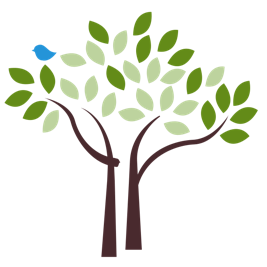 the gift of treesClient’s nameCongratulations on your new home. As a token of my appreciation for your business, please enjoy this gift of a tree you can plant in your yard and enjoy for decades.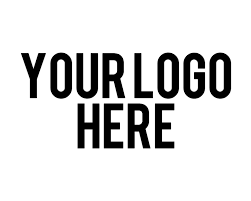 Local non-profit TreesCharlotte will contact you about obtaining your beautiful new tree, which will work to clean our air, keep our water fresh and add shade and beauty for generations to enjoy.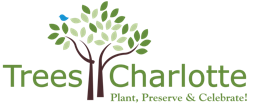 Realtor’s name and affiliation